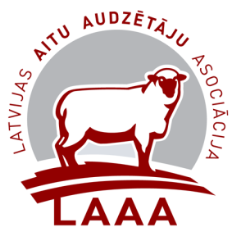 Biedrība „Latvijas Aitu audzētāju asociācija”Vaislas teķu pārbaudes rezultāti pēc pēcnācēju kontrolnobarošanas2021. gadā stacijā „Klimpas”LAAA ciltsdarba speciāliste: H. Eglīte02.02.2022.N. p. k.ŠķirneTeķa identitātes Nr.Dzīvmasa uzsākot nobarošanu, kgVecums nobarošanas beigās, dienasDzīvmasa nobarošanas beigās, kgNobarošanas ilgums, dienasVidējais dzīvmasas pieaugums diennaktī nobarošanas laikā, g1.LTLV06125293183626,25127,050,3856430,82.LTLV06125293287326,45129,848,7556398,23.LTLV06055133138227,45132,547,2053372,64.LTLV03900033872822,80147,545,0563353,25.LTLV03900033769724,70144,345,3559350,06.LTLV04814833135425,33168,747,4768325,57.LTLV06125293315828,00146,047,4364303,68.LTLV01869763169024,47147,743,0763295,29.LTLV06254293003925,10164,044,7874268,8VidējiVidējiVidēji25,77145,646,6362342,110.VMVLV06106723207127,25141,050,9058407,811.VMVLV06106723217624,67140,349,3768363,212.VMVLV06106723200524,15165,053,2889332,013.VMVLV06106723218623,30167,851,8889323,014.VMVLV06106723201020,85170,850,2396306,0VidējiVidējiVidēji24,01157,851,2281345,515.RLV06027573107723,70138,047,7060400,616.RLV06111823026722,50157,346,3573326,717.RLV06190993012526,25159,345,0872261,5VidējiVidējiVidēji24,18152,746,2569323,118.IFFR1008817102030,70145,350,4840494,419.IFFR1008817120730,13138,349,6340487,520.IFFR1008817107030,60147,048,8340455,8VidējiVidējiVidēji30,50143,749,7340480,821.DORLV06111823136425,53131,750,0357429,822.DORLV06111823134526,07148,346,2057353,2VidējiVidējiVidēji25,80140,048,1257391,523.TEE000565449931,47121,047,4744363,624.TLV03900033897726,15139,045,1356338,8VidējiVidējiVidēji28,43131,346,1351349,525.SALV06186783093630,80137,753,5053428,326.SALV06186783013826,35138,347,2853394,8VidējiVidējiVidēji28,26138,049,9453409,227.SNL10017061357221,60140,045,6566364,428.OXLV03900033872027,67145,345,7356322,6